Weihnachtsausstellung 2021Wigg BäumlRauminstallation, Bilder, Objekte„Oh Tannenbaum, oh Tannenbaum….“Rauminstallation„Ein Kind ist uns geboren….“Krippensituation, ObjektEröffnung:		So.12. Dezember, 3. Advent	11.00 UhrAusstellungsdauer:	Sa./So. 18.12./19.12. 2021			Sa./So. 01.01./02.01. 2022			Do. 06.01.,Heilige Drei KönigeSa./So. 08.01./09.01. 2022nach Interesse in den Januar hineinÖffnungszeiten:	Sa./So. 14.00 – 17.00 Uhr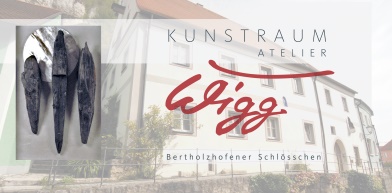 KUNSTRAUM ATELIER WIGGBertholzhofener SchlösschenVilsgasse 24 / 93183 Kallmünz+ 49 (0) 9473 1655 Handy: 0170/2853115info@kunstraum-atelier-wigg.dewww.kunstraum-atelier-wigg.de Es gelten die aktuellen Coronabestimmungen!